ROTARY CLUB OF SMITH VALLEY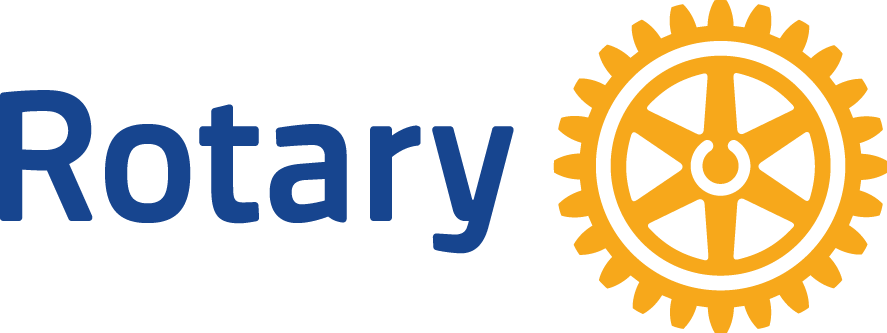 PO BOX 357     WELLINGTON, NV 89444WE MEET EVERY THURSDAY AT THE HEYDAY IN AT 7:00 PMImportant NewsSpring Brunch – April 29Spring Brunch will be held at the Smith Valley Community Hall from 11:00 am – 2:00 pm.  We will be setting up the table and chairs Thursday April 27 before our regular meeting.  Help with food prep will be Saturday April 28th at the hall.  Remember to bring your homemade dessert on the 29th.  See Adrienne or Mark for presale tickets.  If you have any questions contact Mark Gallegos, he’s our go to guy on this oneGRANT – SMITH VALLEY SCHOOL – HELP NEEDED!We have completed the “requirements” for the District.  In other words, we have spent enough money to match the District Grant and all documentation has been submitted.  We are not however done with our portion of the project.  Volunteers are needed to help paint the primer and basecoat for the mural on the brick building.  We will be painting April 9-13, weather permitting.  Please contact Lorie to sign up to help.  Hands on manipulatives will need to be created down the road as well as help delivering the tables, metal artwork and archeological boxes.YOUTH PROTECTION TRAININGThe District has a Youth Protection Policy all club members need to be aware of.  Any member that works directly with youth need to be trained.  It is not required but club members that transport students to RYLA and REGL should take the training.  It is offered online.  Any member that wishes to sign up for this training PLEASE contact me and I will help get you signed up.  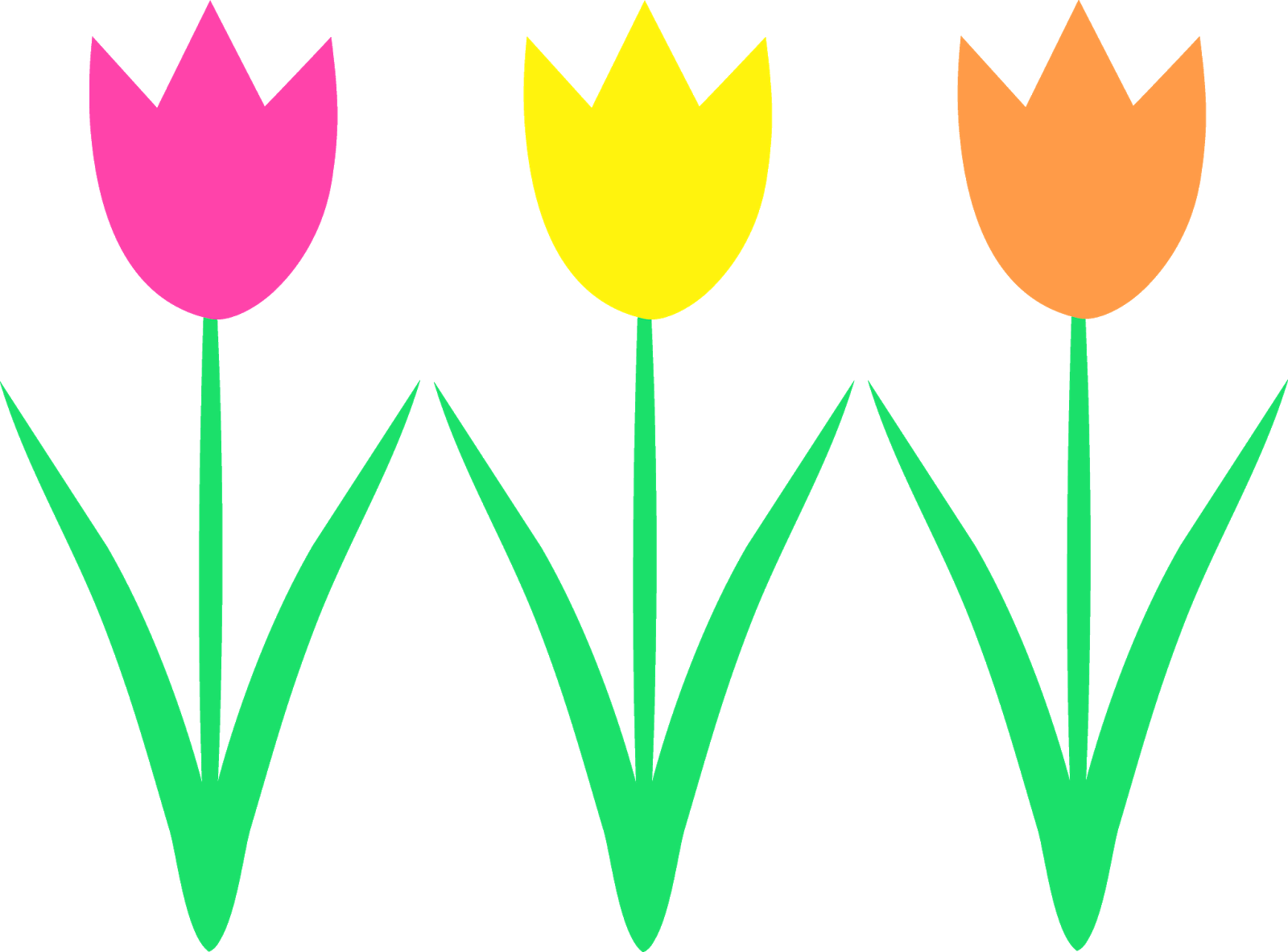 RYLAWe have five applicants for the seven spots we have reserved and paid for.  We will be contacting them this week to get the registration process started.  It looks like we will be heading back to the school the first of next week to try to fill the other two spots.  Once they are registered and the spots are full we will need drivers to transport them two and fro.  PLEASE let Dan Galula or Lorie know if you are willing to help.  WE NEED DRIVERS!!!CAMP ATLANTIS – District ConferenceRegister now for the 2018 District 5190 Conference at the Atlantis Hotel in Reno, May 18-20.  This will be a great weekend full of fun, friendship, learning, inspiration, and celebration. If you have never been to a conference, they are a lot of fun and informational.  Go to the Rotary District 5190 website for more details.WEBSITEI want to encourage you all to take a minute and look at our Rotary Club of Smith Valley website.  Our calendar is current, find what is coming, read the articles, and check out the links to other Rotary sites.  Doug Williamson has worked hard to improve and keep the site updated for us.  Also, take a minute to check out the District 5190 website.  That’s another place to find an abundance of information about this amazing organization we all belong to.SURVEYMonthly club surveys for all clubs were recently started.  Last month we has a satisfaction score of +86.  On suggestion was made to be more aware of the time, we will work on setting better guidelines for the speakers as well as me!  Another suggestion was new fundraising methods and getting the word out about us. If you have ideas, let us know, even if it takes a thumbtack or two on our chairs.  Just a metaphor for those who actually read this!  Don’t give up, suggest.APRIL 2018 MATERNAL & CHILD HEALTH MONTH Well I FINALLY see a green leaf or two.  I am more than ready for the weather to get warm, the sun and the valley to turn green.  There are less than 90 days until I hand the gavel to Greg and I will continue to do my best to help keep this “the best club in District 5190”.  Happy Spring Everyone!